Richmondshire CC Professionals 2018 Matthew McKiernan & Gary Pratt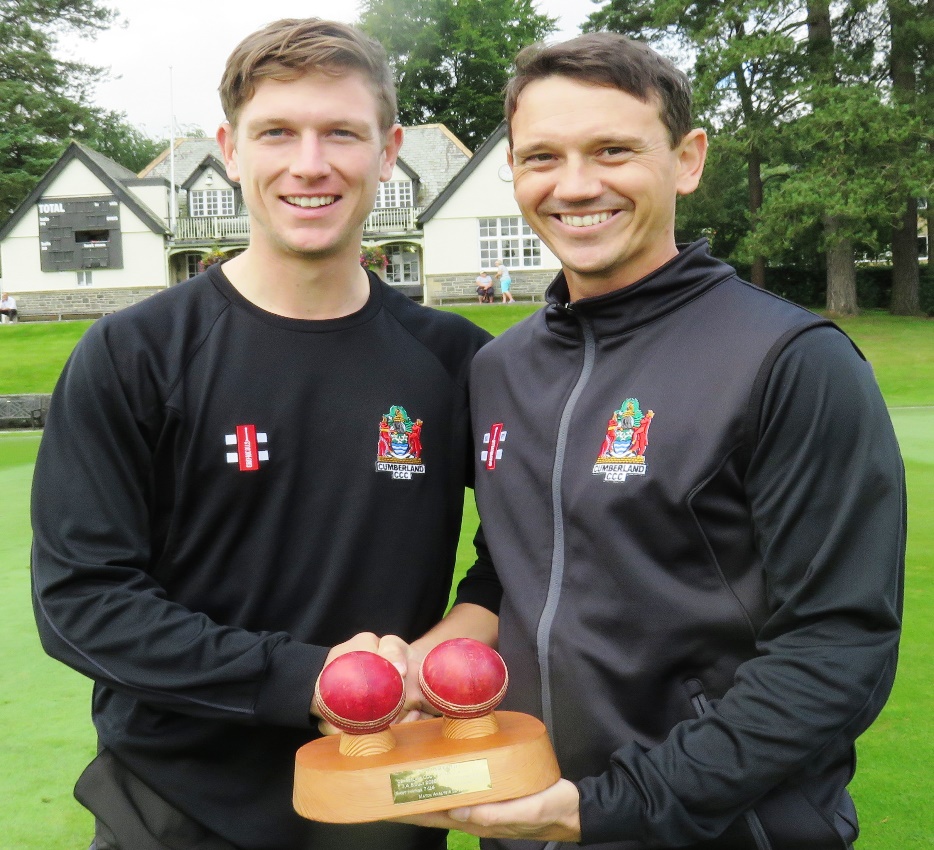 Matthew McKiernan was born in 1994 and has played 2nd XI’s cricket for Lancashire, Northamptonshire, Durham, Leicestershire, Hampshire and the Unicorns. Last season he also played for Cumberland in the Minor Counties Championship. Mattie is a leg spin bowler and right-hand batsman, best performance with the bat for Cumberland last season was 100 and 86 not out against Northumberland and 4/64 against Northants 2nds. He comes to us from his previous club side Leigh who play in the Liverpool Competition.Gary Pratt is most famous for running out Ricky Ponting in the Trent Bridge Test on 2005, his direct hit leading to a four-letter tirade against substitute fielders from Ponting and earning Gary a place on the open-top bus which took the victorious England side through London that September. In 2003 he passed 1000 runs, including 150 against Northants for Durham in first class cricket. Since then Gary has played for and Captained Cumberland in the minor counties competition with great success.  Gary since moving to our club has been a major success. Last season he scored 1370 runs, highest score of 125, at an average of 65.24.